Dungeness River Nature Center1943 W Hendrickson RoadSequim, WA 98382Zoom Meeting Link: https://us06web.zoom.us/j/83421957710Meeting ID: 834 2195 7710Passcode: 12345Please RSVP to Rebecca Mahan at Rebecca.mahan@clallamcountywa.govIf you have dietary restrictions, please make that know when you RSVP10:00 AM – 10:35 AM		Welcome and Introductions10:40 AM – 10:50 AM		Role of the Marine Resource Committees10:50 AM – 11:00 AM		Review Retreat Objectives11:05 AM – 12:00 PM		Objective 1 – Review Accomplishments & List New Projects12:00 PM – 12:34 PM 	Networking Lunch – Lunch will be provided so members can connect and continue brainstorming.12:40 PM – 1:30 PM 	Objective 2 -  Clarify Administrative & Clerical Roles & Needs1:35 PM  –  2:35 PM	Objective 3 – Prioritize Activities2:40 PM  –  2:55 PM	Wrap – Up / Closing Remarks3:00 PM 	Adjourn      CLALLAM MRC RETREAT SPECIAL MEETING AGENDA      CLALLAM MRC RETREAT SPECIAL MEETING AGENDA      CLALLAM MRC RETREAT SPECIAL MEETING AGENDAFebruary 23, 202310:00 a.m. – 3:00 p.m. Hybrid Meeting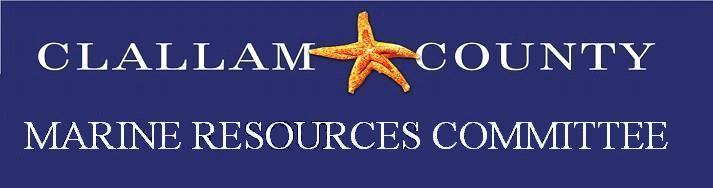 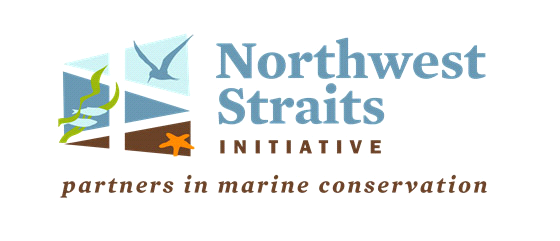 